By signing below, I certify that the services described in Part 4 are essential to the project, have been received, and the consultant’s fees are appropriate.Signature: ____________________________________________ Title:__________________________________ Date:____________                                   Substitute W-9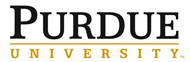                                    Substitute W-9                                   Substitute W-9                                   Substitute W-9                                   Substitute W-9                                   Substitute W-9                                   Substitute W-9                                   Substitute W-9                                   Substitute W-9DO NOT SEND TO IRSAction Requested (Purdue staff: Please mark the appropriate box(es) and facilitate completion of the sections indicated)Action Requested (Purdue staff: Please mark the appropriate box(es) and facilitate completion of the sections indicated)Action Requested (Purdue staff: Please mark the appropriate box(es) and facilitate completion of the sections indicated)Action Requested (Purdue staff: Please mark the appropriate box(es) and facilitate completion of the sections indicated)Action Requested (Purdue staff: Please mark the appropriate box(es) and facilitate completion of the sections indicated)Action Requested (Purdue staff: Please mark the appropriate box(es) and facilitate completion of the sections indicated)Action Requested (Purdue staff: Please mark the appropriate box(es) and facilitate completion of the sections indicated)Action Requested (Purdue staff: Please mark the appropriate box(es) and facilitate completion of the sections indicated)Action Requested (Purdue staff: Please mark the appropriate box(es) and facilitate completion of the sections indicated)Action Requested (Purdue staff: Please mark the appropriate box(es) and facilitate completion of the sections indicated)   PAYMENT (Parts 1, 2, 3, 4)   CHANGE TIN (Parts 1, 3)   CHANGE TIN (Parts 1, 3)   CHANGE TIN (Parts 1, 3)   CHANGE TIN (Parts 1, 3)   CHANGE TIN (Parts 1, 3)   CHANGE TIN (Parts 1, 3)   CHANGE Legal Name (Parts 1, 3)   CHANGE Legal Name (Parts 1, 3)   CHANGE Legal Name (Parts 1, 3)   NEW VENDOR REQUEST (Parts 1, 2, 3)    CHANGE Address (Parts 1, 2)   CHANGE Address (Parts 1, 2)   CHANGE Address (Parts 1, 2)   CHANGE Address (Parts 1, 2)   CHANGE Address (Parts 1, 2)   CHANGE Address (Parts 1, 2)   CHANGE Business Type (Parts 1, 3)   CHANGE Business Type (Parts 1, 3)   CHANGE Business Type (Parts 1, 3)   ADD Direct Deposit  (Parts 1, 2)   CHANGE Direct Deposit/ACH (Parts 1, 2)   CHANGE Direct Deposit/ACH (Parts 1, 2)   CHANGE Direct Deposit/ACH (Parts 1, 2)   CHANGE Direct Deposit/ACH (Parts 1, 2)   CHANGE Direct Deposit/ACH (Parts 1, 2)   CHANGE Direct Deposit/ACH (Parts 1, 2)   ADD DBA/Trade Name (Parts 1, 3)   CHANGE DBA/Trade Name (Parts 1, 3)   CHANGE DBA/Trade Name (Parts 1, 3)   CHANGE DBA/Trade Name (Parts 1, 3)   CHANGE DBA/Trade Name (Parts 1, 3)   CHANGE DBA/Trade Name (Parts 1, 3)   CHANGE DBA/Trade Name (Parts 1, 3)Part 1	 Taxpayer Information (required) Part 1	 Taxpayer Information (required) Part 1	 Taxpayer Information (required) Part 1	 Taxpayer Information (required) Part 1	 Taxpayer Information (required) Part 1	 Taxpayer Information (required) Part 1	 Taxpayer Information (required) Part 1	 Taxpayer Information (required) Part 1	 Taxpayer Information (required) Part 1	 Taxpayer Information (required) Name (Must match IRS records & the Taxpayer Identification Number below)Name (Must match IRS records & the Taxpayer Identification Number below)Name (Must match IRS records & the Taxpayer Identification Number below)Name (Must match IRS records & the Taxpayer Identification Number below)Name (Must match IRS records & the Taxpayer Identification Number below)Name (Must match IRS records & the Taxpayer Identification Number below)Area code and phone numberArea code and phone numberArea code and phone numberArea code and phone numberBusiness Name (If different from above or Doing Business As (DBA))Business Name (If different from above or Doing Business As (DBA))Business Name (If different from above or Doing Business As (DBA))Business Name (If different from above or Doing Business As (DBA))Business Name (If different from above or Doing Business As (DBA))Business Name (If different from above or Doing Business As (DBA))Fax NumberFax NumberFax NumberFax NumberAddress (Number, street, and apt or suite number)Address (Number, street, and apt or suite number)Address (Number, street, and apt or suite number)Address (Number, street, and apt or suite number)Address (Number, street, and apt or suite number)Address (Number, street, and apt or suite number)Email AddressEmail AddressEmail AddressEmail AddressCity, State, and Zip CodeCity, State, and Zip CodeCity, State, and Zip CodeCity, State, and Zip CodeCity, State, and Zip CodeCity, State, and Zip CodeCountryCountryCountryCountryTaxpayer Identification Number (TIN)For individuals, this is your Social Security number (SSN).Resident Aliens: See page 2 of the IRS Form W-9.Other Entities: Enter your Employer Identification Number (EIN)If you do not have a number, see “How to get a TIN” on Pg. 2 of the IRS Form W-9.Taxpayer Identification Number (TIN)For individuals, this is your Social Security number (SSN).Resident Aliens: See page 2 of the IRS Form W-9.Other Entities: Enter your Employer Identification Number (EIN)If you do not have a number, see “How to get a TIN” on Pg. 2 of the IRS Form W-9.Taxpayer Identification Number (TIN)For individuals, this is your Social Security number (SSN).Resident Aliens: See page 2 of the IRS Form W-9.Other Entities: Enter your Employer Identification Number (EIN)If you do not have a number, see “How to get a TIN” on Pg. 2 of the IRS Form W-9.Taxpayer Identification Number (TIN)For individuals, this is your Social Security number (SSN).Resident Aliens: See page 2 of the IRS Form W-9.Other Entities: Enter your Employer Identification Number (EIN)If you do not have a number, see “How to get a TIN” on Pg. 2 of the IRS Form W-9.Taxpayer Identification Number (TIN)For individuals, this is your Social Security number (SSN).Resident Aliens: See page 2 of the IRS Form W-9.Other Entities: Enter your Employer Identification Number (EIN)If you do not have a number, see “How to get a TIN” on Pg. 2 of the IRS Form W-9.Taxpayer Identification Number (TIN)For individuals, this is your Social Security number (SSN).Resident Aliens: See page 2 of the IRS Form W-9.Other Entities: Enter your Employer Identification Number (EIN)If you do not have a number, see “How to get a TIN” on Pg. 2 of the IRS Form W-9.Taxpayer Identification Number (TIN)For individuals, this is your Social Security number (SSN).Resident Aliens: See page 2 of the IRS Form W-9.Other Entities: Enter your Employer Identification Number (EIN)If you do not have a number, see “How to get a TIN” on Pg. 2 of the IRS Form W-9.Taxpayer Identification Number (TIN)For individuals, this is your Social Security number (SSN).Resident Aliens: See page 2 of the IRS Form W-9.Other Entities: Enter your Employer Identification Number (EIN)If you do not have a number, see “How to get a TIN” on Pg. 2 of the IRS Form W-9.Taxpayer Identification Number (TIN)For individuals, this is your Social Security number (SSN).Resident Aliens: See page 2 of the IRS Form W-9.Other Entities: Enter your Employer Identification Number (EIN)If you do not have a number, see “How to get a TIN” on Pg. 2 of the IRS Form W-9.Taxpayer Identification Number (TIN)For individuals, this is your Social Security number (SSN).Resident Aliens: See page 2 of the IRS Form W-9.Other Entities: Enter your Employer Identification Number (EIN)If you do not have a number, see “How to get a TIN” on Pg. 2 of the IRS Form W-9. Business Type (check one box) Business Type (check one box) Business Type (check one box) Business Type (check one box) Business Type (check one box) Business Type (check one box) Business Type (check one box) Business Type (check one box) Business Type (check one box) Business Type (check one box)   Individual / Sole Proprietor or single-member LLC   Partnership   Other   Individual / Sole Proprietor or single-member LLC   Partnership   Other   Individual / Sole Proprietor or single-member LLC   Partnership   Other   Individual / Sole Proprietor or single-member LLC   Partnership   Other   S Corporation   C Corporation   Trust/Estate   S Corporation   C Corporation   Trust/Estate   S Corporation   C Corporation   Trust/Estate   S Corporation   C Corporation   Trust/Estate   Limited Liability Company (LLC)   If LLC, Enter Tax Classification:__________(C = C Corp, S = S Corp, P = Partnership)   Limited Liability Company (LLC)   If LLC, Enter Tax Classification:__________(C = C Corp, S = S Corp, P = Partnership)Note: For a single-member LCC that is disregarded, do not check LLC; check the appropriate box above for the tax classification of the single-member owner.Note: For a single-member LCC that is disregarded, do not check LLC; check the appropriate box above for the tax classification of the single-member owner.Note: For a single-member LCC that is disregarded, do not check LLC; check the appropriate box above for the tax classification of the single-member owner.Note: For a single-member LCC that is disregarded, do not check LLC; check the appropriate box above for the tax classification of the single-member owner.Note: For a single-member LCC that is disregarded, do not check LLC; check the appropriate box above for the tax classification of the single-member owner.Note: For a single-member LCC that is disregarded, do not check LLC; check the appropriate box above for the tax classification of the single-member owner.Note: For a single-member LCC that is disregarded, do not check LLC; check the appropriate box above for the tax classification of the single-member owner.Note: For a single-member LCC that is disregarded, do not check LLC; check the appropriate box above for the tax classification of the single-member owner.Note: For a single-member LCC that is disregarded, do not check LLC; check the appropriate box above for the tax classification of the single-member owner.Note: For a single-member LCC that is disregarded, do not check LLC; check the appropriate box above for the tax classification of the single-member owner.Exemptions (apply only to certain entities, not individuals):Exemptions (apply only to certain entities, not individuals):Exemptions (apply only to certain entities, not individuals):Citizenship (check one box)Citizenship (check one box)Citizenship (check one box)Citizenship (check one box)Citizenship (check one box)Exempt payee code (if any) ______________________Exemption from FACTA reporting code (if any)_______         (Applies to accounts maintained outside the U.S.)Exempt payee code (if any) ______________________Exemption from FACTA reporting code (if any)_______         (Applies to accounts maintained outside the U.S.)Exempt payee code (if any) ______________________Exemption from FACTA reporting code (if any)_______         (Applies to accounts maintained outside the U.S.)   US Citizen   Permanent Resident   Non-Resident Alien or Foreign Entity (If yes, enter Visa Type:__________)                Must complete and attach Glacier file (www.online-tax.net)   US Citizen   Permanent Resident   Non-Resident Alien or Foreign Entity (If yes, enter Visa Type:__________)                Must complete and attach Glacier file (www.online-tax.net)   US Citizen   Permanent Resident   Non-Resident Alien or Foreign Entity (If yes, enter Visa Type:__________)                Must complete and attach Glacier file (www.online-tax.net)   US Citizen   Permanent Resident   Non-Resident Alien or Foreign Entity (If yes, enter Visa Type:__________)                Must complete and attach Glacier file (www.online-tax.net)   US Citizen   Permanent Resident   Non-Resident Alien or Foreign Entity (If yes, enter Visa Type:__________)                Must complete and attach Glacier file (www.online-tax.net)Purdue University-related DisclosuresPurdue University-related DisclosuresPurdue University-related DisclosuresPurdue University-related DisclosuresPurdue University-related DisclosuresPurdue University-related DisclosuresPurdue University-related DisclosuresPurdue University-related DisclosuresPurdue University-related DisclosuresPurdue University-related DisclosuresAre you a student?Are you a student?  Yes    If yes, enter institution: _________________________________________________  No  Yes    If yes, enter institution: _________________________________________________  No  Yes    If yes, enter institution: _________________________________________________  No  Yes    If yes, enter institution: _________________________________________________  No  Yes    If yes, enter institution: _________________________________________________  No  Yes    If yes, enter institution: _________________________________________________  No  Yes    If yes, enter institution: _________________________________________________  No  Yes    If yes, enter institution: _________________________________________________  NoAre you a current or former employee of Purdue?Are you a current or former employee of Purdue?  Yes   If yes, enter dates:__________________________________________                    If yes, Do you have an approved Reportable Outside Activity Form?    Yes        No  No  Yes   If yes, enter dates:__________________________________________                    If yes, Do you have an approved Reportable Outside Activity Form?    Yes        No  No  Yes   If yes, enter dates:__________________________________________                    If yes, Do you have an approved Reportable Outside Activity Form?    Yes        No  No  Yes   If yes, enter dates:__________________________________________                    If yes, Do you have an approved Reportable Outside Activity Form?    Yes        No  No  Yes   If yes, enter dates:__________________________________________                    If yes, Do you have an approved Reportable Outside Activity Form?    Yes        No  No  Yes   If yes, enter dates:__________________________________________                    If yes, Do you have an approved Reportable Outside Activity Form?    Yes        No  No  Yes   If yes, enter dates:__________________________________________                    If yes, Do you have an approved Reportable Outside Activity Form?    Yes        No  No  Yes   If yes, enter dates:__________________________________________                    If yes, Do you have an approved Reportable Outside Activity Form?    Yes        No  NoDo you have immediate relatives who are employed at Purdue?Do you have immediate relatives who are employed at Purdue?  Yes   If yes, List name(s) and department(s): _____________________________________  No          _____________________________________________________  Yes   If yes, List name(s) and department(s): _____________________________________  No          _____________________________________________________  Yes   If yes, List name(s) and department(s): _____________________________________  No          _____________________________________________________  Yes   If yes, List name(s) and department(s): _____________________________________  No          _____________________________________________________  Yes   If yes, List name(s) and department(s): _____________________________________  No          _____________________________________________________  Yes   If yes, List name(s) and department(s): _____________________________________  No          _____________________________________________________  Yes   If yes, List name(s) and department(s): _____________________________________  No          _____________________________________________________  Yes   If yes, List name(s) and department(s): _____________________________________  No          _____________________________________________________Part 2   Payment Method        Direct Deposit (Complete Part 2)                                                            I request a paper check (Skip to Part 3)Part 2   Payment Method        Direct Deposit (Complete Part 2)                                                            I request a paper check (Skip to Part 3)Part 2   Payment Method        Direct Deposit (Complete Part 2)                                                            I request a paper check (Skip to Part 3)Part 2   Payment Method        Direct Deposit (Complete Part 2)                                                            I request a paper check (Skip to Part 3)Bank NameBank NameBank Phone NumberBank Phone NumberBank Routing No.Account NumberAccount Number   Checking   SavingsI certify that the information provided is correct and that I am an authorized signer on designate of the account provided for direct deposit transactions, and am entitled to provide this authorization.  I hereby authorize Purdue University to initiate credit entries, and debit entries in the event of overpayment, to the account and financial institution listed above.  This authorization will remain in effect until revoked by the vendor in writing to the Purdue University Master Data Team.You must notify us immediately if you have instructed your bank to transfer Purdue’s electronic payments to an account outside the United States.  We will then need to collect additional information from you so that our bank can satisfy its regulatory obligations.  Purdue cannot be responsible for any resulting delays.Signature:______________________________________________________________ Date:____________________ Printed Name:___________________________________________________________________________________I certify that the information provided is correct and that I am an authorized signer on designate of the account provided for direct deposit transactions, and am entitled to provide this authorization.  I hereby authorize Purdue University to initiate credit entries, and debit entries in the event of overpayment, to the account and financial institution listed above.  This authorization will remain in effect until revoked by the vendor in writing to the Purdue University Master Data Team.You must notify us immediately if you have instructed your bank to transfer Purdue’s electronic payments to an account outside the United States.  We will then need to collect additional information from you so that our bank can satisfy its regulatory obligations.  Purdue cannot be responsible for any resulting delays.Signature:______________________________________________________________ Date:____________________ Printed Name:___________________________________________________________________________________I certify that the information provided is correct and that I am an authorized signer on designate of the account provided for direct deposit transactions, and am entitled to provide this authorization.  I hereby authorize Purdue University to initiate credit entries, and debit entries in the event of overpayment, to the account and financial institution listed above.  This authorization will remain in effect until revoked by the vendor in writing to the Purdue University Master Data Team.You must notify us immediately if you have instructed your bank to transfer Purdue’s electronic payments to an account outside the United States.  We will then need to collect additional information from you so that our bank can satisfy its regulatory obligations.  Purdue cannot be responsible for any resulting delays.Signature:______________________________________________________________ Date:____________________ Printed Name:___________________________________________________________________________________I certify that the information provided is correct and that I am an authorized signer on designate of the account provided for direct deposit transactions, and am entitled to provide this authorization.  I hereby authorize Purdue University to initiate credit entries, and debit entries in the event of overpayment, to the account and financial institution listed above.  This authorization will remain in effect until revoked by the vendor in writing to the Purdue University Master Data Team.You must notify us immediately if you have instructed your bank to transfer Purdue’s electronic payments to an account outside the United States.  We will then need to collect additional information from you so that our bank can satisfy its regulatory obligations.  Purdue cannot be responsible for any resulting delays.Signature:______________________________________________________________ Date:____________________ Printed Name:___________________________________________________________________________________Part 3     CertificationPart 3     CertificationPart 3     CertificationPart 3     CertificationW-9 Information CertificationUnder penalties of perjury, I certify that: 1. The number shown on this form is my correct taxpayer identification number (or I am waiting for a number to be issued to me); and 2. I am not subject to backup withholding because: (a) I am exempt from backup withholding, or (b) I have not been notified by the Internal Revenue Service (IRS) that I am subject to backup withholding as a result of a failure to report all interest or dividends, or (c) the IRS has notified me that I am no longer subject to backup withholding; and 3. I am a U.S. citizen or other U.S. person (defined below); and4. The FATCA code(s) entered on this form (if any) indicating that I am exempt from FATCA reporting is correct. Certification instructions. You must cross out item 2 above if you have been notified by the IRS that you are currently subject to backup withholding because you have failed to report all interest and dividends on your tax return. For real estate transactions, item 2 does not apply. For mortgage interest paid, acquisition or abandonment of secured property, cancellation of debt, contributions to an individual retirement arrangement (IRA), and generally, payments other than interest and dividends, you are not required to sign the certification, but you must provide your correct TIN. Taxpayer Information CertificationNote: The Internal Revenue Service does not require your consent to any provision of this document other than the certification required to avoid backup withholding. By Signing below I:a) Certify that this invoice is correct and just, the amount claimed is legally due, after allowing for all just credits, no part of the same has been paid, no part will be paid by another entity, nor will any expenses claimed here be used as a deduction for tax purposes; b) Certify that I am not a Federal employee; c) Agree that all inventions and materials first developed or produced as a result of the above described consulting activities will be reported to Purdue and all rights, both domestic and foreign, to inventions and materials first developed or produced as a result of the above described consulting activities shall be retained by Purdue University, and d) Agree not to disclose any information furnished by Purdue University that was identified as proprietary information. Under penalties of perjury, I certify that: e) The information regarding citizenship in 12 above is correct.Signature:______________________________________________________________ Date:____________________ Printed Name:___________________________________________________________________________________W-9 Information CertificationUnder penalties of perjury, I certify that: 1. The number shown on this form is my correct taxpayer identification number (or I am waiting for a number to be issued to me); and 2. I am not subject to backup withholding because: (a) I am exempt from backup withholding, or (b) I have not been notified by the Internal Revenue Service (IRS) that I am subject to backup withholding as a result of a failure to report all interest or dividends, or (c) the IRS has notified me that I am no longer subject to backup withholding; and 3. I am a U.S. citizen or other U.S. person (defined below); and4. The FATCA code(s) entered on this form (if any) indicating that I am exempt from FATCA reporting is correct. Certification instructions. You must cross out item 2 above if you have been notified by the IRS that you are currently subject to backup withholding because you have failed to report all interest and dividends on your tax return. For real estate transactions, item 2 does not apply. For mortgage interest paid, acquisition or abandonment of secured property, cancellation of debt, contributions to an individual retirement arrangement (IRA), and generally, payments other than interest and dividends, you are not required to sign the certification, but you must provide your correct TIN. Taxpayer Information CertificationNote: The Internal Revenue Service does not require your consent to any provision of this document other than the certification required to avoid backup withholding. By Signing below I:a) Certify that this invoice is correct and just, the amount claimed is legally due, after allowing for all just credits, no part of the same has been paid, no part will be paid by another entity, nor will any expenses claimed here be used as a deduction for tax purposes; b) Certify that I am not a Federal employee; c) Agree that all inventions and materials first developed or produced as a result of the above described consulting activities will be reported to Purdue and all rights, both domestic and foreign, to inventions and materials first developed or produced as a result of the above described consulting activities shall be retained by Purdue University, and d) Agree not to disclose any information furnished by Purdue University that was identified as proprietary information. Under penalties of perjury, I certify that: e) The information regarding citizenship in 12 above is correct.Signature:______________________________________________________________ Date:____________________ Printed Name:___________________________________________________________________________________W-9 Information CertificationUnder penalties of perjury, I certify that: 1. The number shown on this form is my correct taxpayer identification number (or I am waiting for a number to be issued to me); and 2. I am not subject to backup withholding because: (a) I am exempt from backup withholding, or (b) I have not been notified by the Internal Revenue Service (IRS) that I am subject to backup withholding as a result of a failure to report all interest or dividends, or (c) the IRS has notified me that I am no longer subject to backup withholding; and 3. I am a U.S. citizen or other U.S. person (defined below); and4. The FATCA code(s) entered on this form (if any) indicating that I am exempt from FATCA reporting is correct. Certification instructions. You must cross out item 2 above if you have been notified by the IRS that you are currently subject to backup withholding because you have failed to report all interest and dividends on your tax return. For real estate transactions, item 2 does not apply. For mortgage interest paid, acquisition or abandonment of secured property, cancellation of debt, contributions to an individual retirement arrangement (IRA), and generally, payments other than interest and dividends, you are not required to sign the certification, but you must provide your correct TIN. Taxpayer Information CertificationNote: The Internal Revenue Service does not require your consent to any provision of this document other than the certification required to avoid backup withholding. By Signing below I:a) Certify that this invoice is correct and just, the amount claimed is legally due, after allowing for all just credits, no part of the same has been paid, no part will be paid by another entity, nor will any expenses claimed here be used as a deduction for tax purposes; b) Certify that I am not a Federal employee; c) Agree that all inventions and materials first developed or produced as a result of the above described consulting activities will be reported to Purdue and all rights, both domestic and foreign, to inventions and materials first developed or produced as a result of the above described consulting activities shall be retained by Purdue University, and d) Agree not to disclose any information furnished by Purdue University that was identified as proprietary information. Under penalties of perjury, I certify that: e) The information regarding citizenship in 12 above is correct.Signature:______________________________________________________________ Date:____________________ Printed Name:___________________________________________________________________________________W-9 Information CertificationUnder penalties of perjury, I certify that: 1. The number shown on this form is my correct taxpayer identification number (or I am waiting for a number to be issued to me); and 2. I am not subject to backup withholding because: (a) I am exempt from backup withholding, or (b) I have not been notified by the Internal Revenue Service (IRS) that I am subject to backup withholding as a result of a failure to report all interest or dividends, or (c) the IRS has notified me that I am no longer subject to backup withholding; and 3. I am a U.S. citizen or other U.S. person (defined below); and4. The FATCA code(s) entered on this form (if any) indicating that I am exempt from FATCA reporting is correct. Certification instructions. You must cross out item 2 above if you have been notified by the IRS that you are currently subject to backup withholding because you have failed to report all interest and dividends on your tax return. For real estate transactions, item 2 does not apply. For mortgage interest paid, acquisition or abandonment of secured property, cancellation of debt, contributions to an individual retirement arrangement (IRA), and generally, payments other than interest and dividends, you are not required to sign the certification, but you must provide your correct TIN. Taxpayer Information CertificationNote: The Internal Revenue Service does not require your consent to any provision of this document other than the certification required to avoid backup withholding. By Signing below I:a) Certify that this invoice is correct and just, the amount claimed is legally due, after allowing for all just credits, no part of the same has been paid, no part will be paid by another entity, nor will any expenses claimed here be used as a deduction for tax purposes; b) Certify that I am not a Federal employee; c) Agree that all inventions and materials first developed or produced as a result of the above described consulting activities will be reported to Purdue and all rights, both domestic and foreign, to inventions and materials first developed or produced as a result of the above described consulting activities shall be retained by Purdue University, and d) Agree not to disclose any information furnished by Purdue University that was identified as proprietary information. Under penalties of perjury, I certify that: e) The information regarding citizenship in 12 above is correct.Signature:______________________________________________________________ Date:____________________ Printed Name:___________________________________________________________________________________Part 4   Payment Information (for University staff completion)  Part 4   Payment Information (for University staff completion)  Part 4   Payment Information (for University staff completion)  Part 4   Payment Information (for University staff completion)  Part 4   Payment Information (for University staff completion)  Part 4   Payment Information (for University staff completion)  Part 4   Payment Information (for University staff completion)  Part 4   Payment Information (for University staff completion)  Part 4   Payment Information (for University staff completion)  Part 4   Payment Information (for University staff completion)  Part 4   Payment Information (for University staff completion)  Part 4   Payment Information (for University staff completion)  Part 4   Payment Information (for University staff completion)  To authorize payment for services rendered, complete parts 1 through 4 and forward with appropriate documentation (receipts, proof of payment, etc.) to Payroll and Tax Services. To authorize payment for services rendered, complete parts 1 through 4 and forward with appropriate documentation (receipts, proof of payment, etc.) to Payroll and Tax Services. To authorize payment for services rendered, complete parts 1 through 4 and forward with appropriate documentation (receipts, proof of payment, etc.) to Payroll and Tax Services. To authorize payment for services rendered, complete parts 1 through 4 and forward with appropriate documentation (receipts, proof of payment, etc.) to Payroll and Tax Services. To authorize payment for services rendered, complete parts 1 through 4 and forward with appropriate documentation (receipts, proof of payment, etc.) to Payroll and Tax Services. To authorize payment for services rendered, complete parts 1 through 4 and forward with appropriate documentation (receipts, proof of payment, etc.) to Payroll and Tax Services. To authorize payment for services rendered, complete parts 1 through 4 and forward with appropriate documentation (receipts, proof of payment, etc.) to Payroll and Tax Services. To authorize payment for services rendered, complete parts 1 through 4 and forward with appropriate documentation (receipts, proof of payment, etc.) to Payroll and Tax Services. To authorize payment for services rendered, complete parts 1 through 4 and forward with appropriate documentation (receipts, proof of payment, etc.) to Payroll and Tax Services. To authorize payment for services rendered, complete parts 1 through 4 and forward with appropriate documentation (receipts, proof of payment, etc.) to Payroll and Tax Services. To authorize payment for services rendered, complete parts 1 through 4 and forward with appropriate documentation (receipts, proof of payment, etc.) to Payroll and Tax Services. To authorize payment for services rendered, complete parts 1 through 4 and forward with appropriate documentation (receipts, proof of payment, etc.) to Payroll and Tax Services. To authorize payment for services rendered, complete parts 1 through 4 and forward with appropriate documentation (receipts, proof of payment, etc.) to Payroll and Tax Services. Has a Statement of Work (SOW) been executed for this entity/individual?(Required when services provided are over 160 hours or multiple payments B@P process: Initiating a Consulting Agreement)Has a Statement of Work (SOW) been executed for this entity/individual?(Required when services provided are over 160 hours or multiple payments B@P process: Initiating a Consulting Agreement)Has a Statement of Work (SOW) been executed for this entity/individual?(Required when services provided are over 160 hours or multiple payments B@P process: Initiating a Consulting Agreement)Has a Statement of Work (SOW) been executed for this entity/individual?(Required when services provided are over 160 hours or multiple payments B@P process: Initiating a Consulting Agreement)Has a Statement of Work (SOW) been executed for this entity/individual?(Required when services provided are over 160 hours or multiple payments B@P process: Initiating a Consulting Agreement)Has a Statement of Work (SOW) been executed for this entity/individual?(Required when services provided are over 160 hours or multiple payments B@P process: Initiating a Consulting Agreement)Has a Statement of Work (SOW) been executed for this entity/individual?(Required when services provided are over 160 hours or multiple payments B@P process: Initiating a Consulting Agreement)Has a Statement of Work (SOW) been executed for this entity/individual?(Required when services provided are over 160 hours or multiple payments B@P process: Initiating a Consulting Agreement)Has a Statement of Work (SOW) been executed for this entity/individual?(Required when services provided are over 160 hours or multiple payments B@P process: Initiating a Consulting Agreement)Has a Statement of Work (SOW) been executed for this entity/individual?(Required when services provided are over 160 hours or multiple payments B@P process: Initiating a Consulting Agreement)   Yes           N/A    No   Yes           N/A    No   Yes           N/A    NoDescription of Services / Reason for PaymentDescription of Services / Reason for PaymentDescription of Services / Reason for PaymentDescription of Services / Reason for PaymentPeriod Covered by PaymentPeriod Covered by PaymentPeriod Covered by PaymentPeriod Covered by PaymentWas the work performed outside the United States?Was the work performed outside the United States?Was the work performed outside the United States?Was the work performed outside the United States?  Yes          No  Yes          No  Yes          No  Yes          No  Yes          No  Yes          No  Yes          No  Yes          No  Yes          NoItemized PaymentItemized PaymentItemized PaymentItemized PaymentItemized PaymentItemized PaymentItemized PaymentItemized PaymentItemized PaymentItemized PaymentItemized PaymentItemized PaymentItemized PaymentFee/RateFee/RateFee/RateQuantityQuantityTotalTotalTotalForeign CurrencyForeign CurrencyHonorarium/Fees for ServiceHonorarium/Fees for ServiceHonorarium/Fees for Service$$$$$$Expenses: AirfareExpenses: AirfareExpenses: Airfare$$$$$$   Ground Transportation   Ground Transportation   Ground Transportation$$$$$$                   Subsistence: Food                   Subsistence: Food                   Subsistence: Food$$$$$$          Lodging          Lodging          Lodging$$$$$$Other - Describe:_______________Other - Describe:_______________Other - Describe:_______________$$$$$$TOTAL INVOICE AMOUNTTOTAL INVOICE AMOUNTTOTAL INVOICE AMOUNTTOTAL INVOICE AMOUNTTOTAL INVOICE AMOUNTTOTAL INVOICE AMOUNTTOTAL INVOICE AMOUNTTOTAL INVOICE AMOUNT$$$Account InformationG/L AccountFundFundFundCost CenterCost CenterOrderOrderWBS ElementWBS ElementWBS ElementEarmarked FundsAccount Information